    УКРАЇНА ЧЕРНІВЕЦЬКА ОБЛАСНА ДЕРЖАВНА АДМІНІСТРАЦІЯ ЧЕРНІВЕЦЬКА ОБЛАСНА ВІЙСЬКОВА АДМІНІСТРАЦІЯДЕПАРТАМЕНТ ОСВІТИ І НАУКИвул. М. Грушевського, 1, м. Чернівці, 58700, тел. (0372) 55-29-66, факс 57-32-84,Е-mail: doncv@ukr.net   Код ЄДРПОУ 39301337   13.11.2023 № 01-34/2486                На № ____________від ___________Керівникам місцевих органів управління   освітою територіальних громад Директорам закладів фахової передвищої, професійної (професійно-технічної)   освіти та закладів освіти  обласного підпорядкуванняЩодо покращення інформування та                                           популяризації проведення імунізації   	Департамент освіти і науки обласної державної адміністрації (обласної військової адміністрації) інформує, що у квітні 2023 року розпочав роботу Національний портал з імунізації vaccine.org.ua (далі – Портал), створений громадською спілкою «Коаліція за вакцинацію» в рамках проєкту USAID «Розбудова стійкої системи громадського здоров’я», який реалізується на підтримку Міністерства охорони здоров’я України та Центру громадського здоров’я МОЗ України. 	Портал має на меті покращити інформування населення та популяризувати щеплення серед дітей та дорослих. Він був розроблений за ініціативою Голови Національної технічної групи експертів з імунопрофілактики Федора Лапія, за підтримки Міністерства охорони здоров’я України та ДУ «Центр громадського здоров’я» МОЗ України. Портал покликаний стати національним джерелом інформації про імунізацію для медичних працівників та пацієнтів за прикладом подібних ресурсів у США, Канаді, Австралії та країнах Європи.	На Порталі представлені інформація про інфекційні хвороби, а також Календар щеплень та рекомендації щодо вакцинації для різних груп населення. 	Публікуються національні та регіональні новини вакцинації. Надаються роз'яснення щодо нормативно-правової бази у сфері імунізації. Є бібліотека вакцинації, де зібрані методичні рекомендації та корисні матеріали для медичної та наукової спільноти, закладів освіти та пересічних громадян.	Також на Національному порталі з імунізації функціонує розділ «Навчання, події», де розміщується інформація про офлайн- та онлайн-курси та заходи з теми імунопрофілактики для медичних працівників та громадськості.	З метою активізації роботи необхідно поширити інформацію про Національний портал з імунізації на своїх медіа ресурсах,  в соціальних мережах, за прикладом новин, оприлюднених на офіційних сайтах Уряду, МОЗ України та Центру громадського здоров'я МОЗ України: https://www.kmu.gov.ua/news/vidpovidi-na-naiposhyrenishi-pytannia-pro-vaktsynatsiiu-dostupni-na-natsionalnomu-portali-z-imunizatsii-moz  https://moz.gov.ua/article/news/258-najposhirenishih-pitan-pro-vakcinaciju-ta-vidpovidi-na-nih-vid-medichnih-ekspertiv-dostupni-na-nacionalnomu-portali-z-imunizacii https://phc.org.ua/news/17-ekspertiv-medikiv-gotovi-vidpovisti-na-vashi-zapitannya-pro-scheplennya-ta-vakcini-na 	Нагадуємо, що найбільш дієвим та економічно ефективним заходом боротьби з інфекційними хворобами у світі визнано імунопрофілактику, яка є ключовим інструментом зниження захворюваності і смертності від інфекційних хвороб,  протидії виникненню спалахів та епідемій.Директор  Департаменту                                                   Оксана САКРІЄРСвітлана ПРІНЬКОСтепан ЩЕРБАНОВИЧ  55-08-10http://centr.cv.ua/?cat=3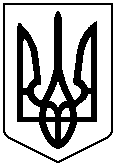 